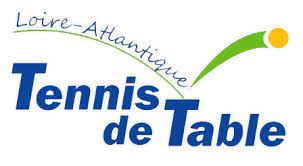 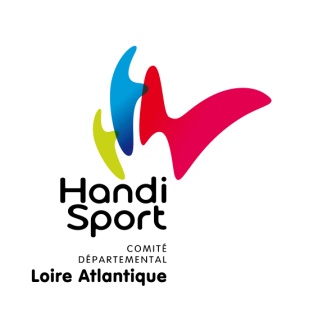 Découverte para-tennis de tableLe Comité Départemental Handisport de Loire Atlantique, en collaboration le club Léon Blum Tennis de Table, organisent une demi-journée découverte para-tennis de table au :							Gymnase HeinlexRue Pierre Marie Juret 44600 Saint NazaireSamedi 17 FévrierDe 10h00 à 11h30Publics concernésCette demi-journée découverte est ouverte à toute personne en situation de handicap moteur (debout ou en fauteuil) ou sensoriel.EncadrementsDes moniteurs sportifs qualifiés dans l’encadrement du tennis de table.Bénévoles pratiquants régulièrement l’activité. OrganisationsPrésences possibles uniquement sur inscription, ainsi merci de me renvoyer le bulletin avec l’ensemble des informations demandéesPour tous renseignements complémentaires, contacter Mr DOUSSET Benoît au 0617618698 	     Ci-dessous, toutes les informations sur la pratique du tennis de table en Handisport :https://france-paralympique.fr/sport/para-tennis-de-table/Droit à l’imageLes participants autorisent l’organisation à utiliser les photos / vidéos prisent pendant la manifestation pour la promotion des activités du Comité Départemental handisport et de l’activité Para-Tennis de table.Fait à :						Date :						Signature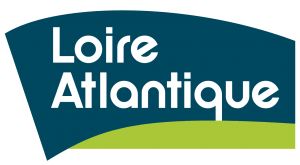 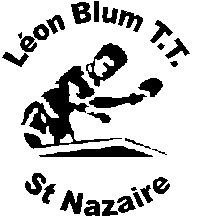 		LES PARTICIPANTSMerci de remplir et d’envoyer cette fiche d’inscription avant le 14 Février 2024Par courrier :								Par mail :CD Handisport 44					   	 cd44@handisport.orgMaison des Sports44 rue Romain RollandBP 9031244103 Nantes Cedex 44Homme(H)Femme (F)NomPrénomHandicapDebout ou fauteuilDate de naissanceLieu de naissance